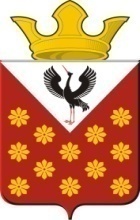 Свердловская областьБайкаловский районПостановление главы муниципального образованияКраснополянское сельское поселениеОт 19 февраля  2019 года  № 29Об утверждении среднерыночной стоимости одного  квадратного метра жилого помещения на 1 квартал 2019 года  на территории муниципального образования Краснополянское сельское поселениеВ соответствии с Жилищным кодексом Российской Федерации, Областным законом от 22.07.2005 года № 96-ОЗ «О признании граждан малоимущими в целях предоставления им по договорам социального найма жилых помещений муниципального жилищного фонда на территории Свердловской области», Постановлением Правительства Свердловской области от 24 октября 2013 г. N 1296-ПП «Об утверждении государственной программы Свердловской области "Реализация основных направлений государственной политики в строительном комплексе Свердловской области до 2024 года", руководствуясь Приказом Министерства строительства и развития инфраструктуры свердловской области от 27.11.2015 г. № 470-П « Об утверждении методических рекомендаций, для органов местного самоуправления муниципальных образований, расположенных на территории Свердловской области, по определению средней рыночной стоимости одного квадратного метра общей площади жилых помещений для обеспечения жильем отдельных категорий граждан»  постановляю:Утвердить среднюю цену одного квадратного метра общей площади жилья на первичном рынке жилья на I квартал 2019 года в размере 46 661 рубль. Утвердить среднюю цену одного квадратного метра общей площади жилого помещения на вторичном рынке жилья на I квартал 2019 года в размере  29 192 рублей.Утвердить среднюю рыночную стоимость одного квадратного метра общей площади жилого помещения, сложившуюся на территории муниципального образования Краснополянское сельское поселение на I квартал 2019 года в размере 42 075 рублей.Контроль за исполнением настоящего постановления оставляю за собой.Глава Краснополянского сельского поселения                                                                               Л.А. Федотова